Publicado en Madrid el 14/09/2022 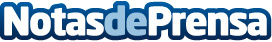 Vendimia 2022: 5 consejos para disfrutar del vino este otoñoASKO da los mejores consejos para conservar el vino de la mejor forma posibleDatos de contacto:Coonic916 39 77 00Nota de prensa publicada en: https://www.notasdeprensa.es/vendimia-2022-5-consejos-para-disfrutar-del Categorias: Gastronomía Sociedad La Rioja Consumo http://www.notasdeprensa.es